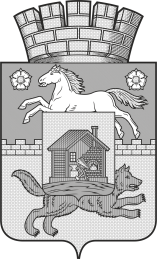 НОВОКУЗНЕЦКИЙ ГОРОДСКОЙ ОКРУГадминистрация  города  нОВОКУЗНЕЦКАкомитет  образования   и  наукиП р и к а зот  									№ О проведении первенства города поспортивному туризму («дисциплина-маршруты») На основании приказа КОиН от 05.08.2019 № 955 «О плане региональных, областных, городских конкурсов и мероприятий с обучающимися на 2019/2020 учебный год»приказываю:1. Утвердить Положение о проведении первенства города по спортивному туризму («дисциплина-маршруты») согласно приложению к настоящему приказу.2. МБОУ ДО «ГДД(Ю)Т им. Н. К. Крупской» (Попова И.А.) организовать и провести первенство города по спортивному туризму («дисциплина-маршруты»)  07.11.2019.3. Заведующим  районными отделами образования КОиН, ведущему специалисту отдела образования Новоильинского района(Полежаева О.В., Стрепан С.В., Резниченко В.Н., Рагозина Т.Н., Кладова Г.В., Коношенко Н.В.) довести до сведения образовательных организаций района информацию о проведении  первенства города по спортивному туризму («дисциплина-маршруты»).4. Контроль за исполнением приказа возложить на начальника отдела развития образования КОиН Дериглазова В.А.Председатель комитета						Ю.А. СоловьеваПриложение к приказу от                          № Положениео проведении первенства города по спортивному туризму «дисциплина-маршруты»1. Общие положения1.1 Первенство города по спортивному туризму «дисциплина-маршруты» (далее - Первенство) проводится согласно плану Комитета образования и науки администрации города Новокузнецка (далее-КОиН) по организации региональных, областных, городских конкурсов и мероприятий с обучающимися на 2019/2020 учебный год и являются муниципальным этапом первенства Кемеровской области по спортивному туризму (дисциплина-маршруты).1.2 Общее руководство проведением Первенства осуществляет КОиН. Организацию и проведение Первенства осуществляет муниципальное бюджетное образовательное учреждение дополнительного образования «Городской Дворец детского (юношеского) творчества им. Н. К. Крупской».2. Цели и задачи2.1 Цель: формирование творческой и социально-активной личности средствами туризма и краеведения. 2.2. Задачами Первенства являются:- формирование навыков здорового образа жизни;- выполнение практической части образовательных программ спортивно-туристской направленности.3. Состав организационного комитетаВ состав организационного комитета (далее - оргкомитет) входят:- Соловьева Ю.А., председатель организационного комитета, председатель  КОиН;- Попова И.А., директор МБОУ ДО «ГДДЮТ им. Н.К. Крупской»;- Беликов В.А., заместитель директора МБОУ ДО «ГДДЮТ им. Н.К. Крупской», спортивный судья 1 категории, главный судья;- Петров Е.А., заведующий отделом МБОУ ДО «ГДДЮТ им. Н.К. Крупской», спортивный судья 1 категории;- Пашкова О.С., педагог-организатор МБОУ ДО «ГДДЮТ им. Н.К. Крупской», спортивный судья 1 категории, главный секретарь;- Гуляев И.В., - методист МБОУ ДО «ГДДЮТ им. Н.К. Крупской», спортивный судья 1 категории.4. Участники4.1. К участию в Первенстве допускаются туристские спортивные группы образовательных организаций  города Новокузнецка, получившие допуск на маршруты степенные и 1-3 категории сложности. Допуск на маршруты осуществляет маршрутно-квалификационная комиссия (МКК), имеющая полномочия, соответствующие заявленной категории сложности маршрута.4.2. Количественный состав туристских спортивных групп, возраст и квалификация (опыт) спортсменов, определяется  в соответствии с «Инструкцией по организации и проведению туристских походов, экспедиций и экскурсий (путешествий) с учащимися, воспитанниками и студентами РФ» (приложение к Приказу Минобразования РСФСР от 13 июля , № 293). Количественное соотношение юношей и девушек в составе туристской спортивной группы не регламентируется. Возраст участников Первенства не старше 21 года. Минимальный количественный состав участников в возрасте до 21 года - 6 человек.4.3. Участниками туристской спортивной группы должны выполняться требования  части  2 «Правил вида спорта «Спортивный туризм» (далее – «Правила») - пп. 28-39, 47-48.5. Сроки и место проведения Первенства5.1. Первенство города Новокузнецка является муниципальным этапом первенства Кемеровской области по спортивному туризму «дисциплина-маршруты» и проводится в течение 2019 года.5.2. Подведение итогов Первенства состоится 07.11.2019 г. в Центре туризма и краеведения МБОУ ДО «Городского Дворца детского (юношеского) творчества им. Н.К. Крупской (Бардина, 5).Программа Первенства:6. Условия участия	Для участия в Первенстве туристская группа представляет электронную версию отчета о спортивном туристском маршруте (приложение 3 к части 2 «Правил» в формате *.doc или *.pdf  по E-mail: centur42nvkz@yandex.ruК каждому отчету должны прилагаться (в отдельных файлах):- сканированная копия всех страниц маршрутной книжки (экземпляр руководителя), заверенная штампом МКК;- сканированная копия титульного листа со штампом МКК, выдавшей заключение о выпуске группы на маршрут, рассмотревшей данный отчет, и с отметкой о зачете туристского спортивного маршрута участникам и руководителю;- справка о совершенном спортивном туристском маршруте в формате *.doc:Справка о совершенном спортивном туристском маршруте7. Судейская коллегия7.1 Судейская коллегия формируется оргкомитетом Первенства.7.2 Судейская коллегия утверждается приказом МБОУ ДО «ГДДЮТ им. Н.К. Крупской».7.3 Состав судейской коллегии:- Беликов В.А., главный судья Соревнований, заместитель директора МБОУ ДО «ГДДЮТ им. Н.К. Крупской», председатель МКК МБОУ ДО «ГДДЮТ им. Н.К. Крупской» г.Новокузнецка, спортивный судья 1 категории;- Пашкова О.С., главный секретарь Соревнований, педагог-организатор МБОУ ДО «ГДДЮТ им. Н.К. Крупской», спортивный судья 1 категории;- Петров Е.А., заведующий отделом МБОУ ДО «ГДДЮТ им. Н.К. Крупской», зам. председателя МКК, спортивный судья 1 категории;- Гуляев И.В., методист МБОУ ДО «ГДДЮТ им. Н.К. Крупской», спортивный судья 1 категории;7.4 Судейство Первенства осуществляется согласно пп. 70-81 «Правил».7.5. Решение судейской коллегии не оспаривается и изменению не подлежит. 8. Подведение результатов 8.1. Подведение итогов Первенства состоится 7 ноября 2019 года в Центре туризма и краеведения МБОУ ДО «ГДД(Ю)Т им. Н.К. Крупской» (г. Новокузнецк, пр. Бардина 5);8.2. Судейство Первенства осуществляется согласно пп. 70-81 «Правил»;8.3 Победители и призеры Первенства  определяются в каждой дисциплине. При участии в одной дисциплине менее четырех туристских групп количество призовых мест определяется организаторами;8.4 Победители и призеры Первенства награждаются грамотами КОиН.9.Финансирование9.1 Расходы связанные с проведением Первенства, несет МБОУ ДО «ГДДЮТ им.Н.К. Крупской». 9.2 Расходы, связанные с участием в Первенстве, с оформлением и отправкой отчетов о туристских спортивных маршрутах несут командирующие организации.10. Контактная информацияАдрес: 654000, г. Новокузнецк, Бардина,5, Центр туризма и краеведенияМБОУ ДО «ГДДЮТ им. Н.К. Крупской»Телефон: (8-3843)74-42-88, 8-905-903-4999 (Беликов Вадим Анатольевич),8-923-638-9069 (Пашкова Ольга Сергеевна).E- mail:  centur42nvkz@yandex.ruСайт: http://ctik.nvkznet.ruВнесено:Т.П. ГильмулинаСогласовано:Главный специалист-юрисконсульт КОиНН.Н. БуроваСроки маршрутовСпортивная дисциплинаНомер-код дисциплиныянварь - ноябрь 2019 годастепенные (1-3 ст. пешеходный, лыжный, водный)январь - ноябрь 2019 годамаршрут-пешеходный (1-3 категории сложности)0840011811Яянварь - ноябрь 2019 годамаршрут-лыжный (1-3 категории сложности)0840041811Яянварь - ноябрь 2019 годамаршрут-водный (1-3 категории сложности)0840021811ЯТерриторияНазвание организации, проводившей маршрут  (полное название в соответствии с уставом)Дисциплина (вид туризма)Категория сложности (степень сложности)Район проведения маршрутаСроки проведения маршрутаНомер маршрутной книжки (маршрутного листа)Ф.И.О. руководителя  маршрута (полностью)Телефон руководителя маршрутаАдрес электронной почты руководителя маршрутаФ.И.О. автора-составителя отчёта о туристском спортивном маршрутеФ.И.О. заместителя руководителя маршрута (полностью)Список участников маршрута (указать фамилию и имя) в возрасте до 18 лет включительноПример: Иванов Иван, Петров Петр, Васильев Василий…Список участников маршрута (указать фамилию и имя) в старше 18 летПример: Иванов Иван, Петров Петр, Васильев Василий…